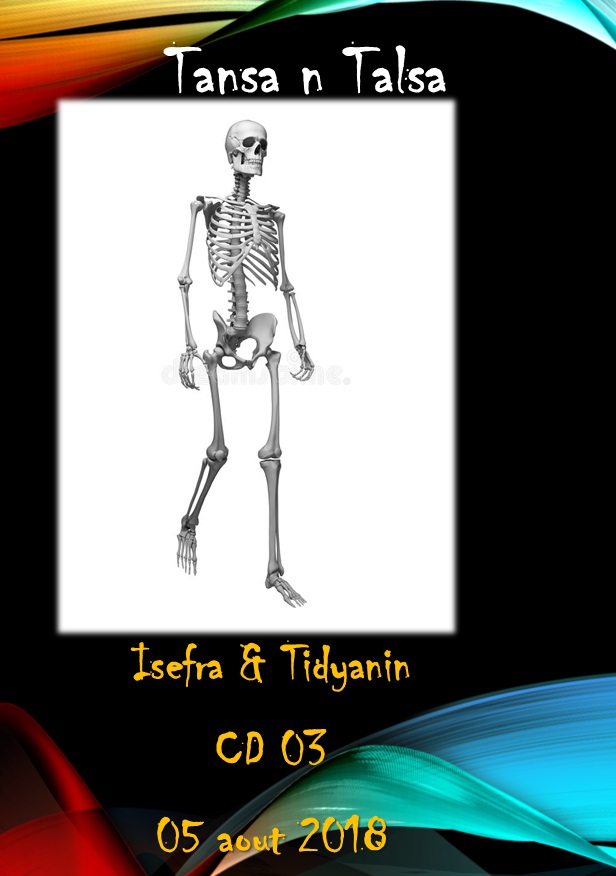 Aḍebsi wis tlata n tansa n talsa, le 01 aout 2018. Aḍǝbsi nni wis sin waqila ugar n sin iqbayliyen i as-yeslan, akka d-yenna Buɛlam d Wakli ma d wiyaḍ ur ẓriɣ ara ma slan-as neɣ mazal. Safi rien, safi rien, skud mazal tazmert mazal ad rnuɣ wiyaḍ, d aɣvalu ur nẓeqqef ara…. Yerna tikelt-agi mačči d tabeɛɛuct-nni id yukin akken d-yenna Kamel d nura. Teldi-d kan yiwet n tiṭ daya, mazal ur d ldi ara tis snat… Atas i as yeqqaren ɛni s isefra akked ttmucuha yessedhayen arrac  i swayess ara nessali taqbaylit-agi nneɣ, nuɣi-tent deg uqerruy. Awlidi nessedhay kan iman-nneɣ daya. Ayen ara yessalin taqbaylit, regglen fell-as Iqbayliyen, ma d nekni nettɛawad i yeɣsan asewwi, nettfeẓẓ deg wawal nrennu. Muhemed belkacem d sliman ɛmiri d yimdukal nsen, bien sur, atnan skecmen taqbaylit deg waḥric agi n la tiknuluji, d tsenselkimt akken ad tennerni teqbaylit ma d nekni newhem kan nettwali, ur nefhim iqiḥ. Ih, leqraya taɛlayant, dɣa nettmuqul kan neqqim.  Kamal Buɛmara d wid t-icuban, ala aɣ-ttdeggir s wallugen n tira akken leqvayel ad arun s tagi nneɣ, ulac, leqbayel ur stufan ara ad arun, wala ad ɣren, am wakken tameslayet-agi tlul-d deg udrar ad teqqim kan deg udrar… Iselmaden iḥemmlen taqbaylit kifkif, ala aɣ-d-ttaken timsirin nekni ur nestufa yara. Yerna neqqar VIVE taqvaylit, waqqila s uqemmuc kan, d tira kan ɣef ibeḥnaq akken s-yenna Mustafa bennaji. Awah, taqbaylit agi ma tkemmel akka, d leqbayel ara tt-yesnegren. Ih uqbel ad bduɣ, taqṣit nni n umakar –nni d seddeɣ deg uḍebsi nni wis sin, ur tekfi ara. Maɛna d abrikuli kan ay ttebrukuliyeɣ deg uxxam waḥdi s wallalen sɛiɣ. alors fiḥel akritiki,  atan ihi ad as d alseɣ i teqṣit.Layas Yaɣli-d layas ɣef tmurtIberdan-is akk regglenTeɣli-d rrehba n lmut Ssewḥacen akk yixxamenIgenni tedli-t tagut Iṭij ur tzeṛṛent wallenNettraju ass amaynutSimmal irennud laḥzenDeg-neɣ a qqazen wussanYewwi-yaɣ wasif imeṭṭawenYeɣli-d layas d aberkan Yesnejla asirem yeǧǧuǧgen
Tenqer-d si yal tamaNnernan s waṭas icerrigen Fuken waman deg ulma Laɛwanṣer n tmurt qqurenNecca tiyita taḥmaS waɛrur nettali asawenTiyita teǧǧa-d ccamaTamara teqqaz deg wulawenDeg-neɣ a qqazen wussanYewwi-yaɣ wasif imeṭṭawenYeɣli-d layas d aberkan Yesnejla asirem yeǧǧuǧgenYiwen yewwi abrid-isYuli-t xasma d takeddaṛtIleḥḥu ibubb taɛkemt-isYumen is yefka tesghartYiwwas kan, yenɣa iman-is Yessuk i yixef-is tamrart Yeǧǧa-d ilem deg wuxxam-isYeǧǧa-d wayeḍ di taddart
Deg-neɣ a qqazen wussanYewwi-yaɣ wasif imeṭṭawenYeɣli-d layas d aberkan Yesnejla asirem yeǧǧuǧgen
Yiwet teqqim deg uxxamTeṭṭef amakan-is tessusemAsmi mezziyet tessaramUl-is yeččur d asiremAnda temmuqel d ṭṭlamImi-s yekkaw yeggugemTekcem di laḥlal d laḥram Yiwwas kan teswa ssem
Deg-neɣ a qqazen wussanYewwi-yaɣ wasif imeṭṭawenYeɣli-d layas d aberkan Yesnejla asirem yeǧǧuǧgen2. Iberdan ur nessufuɣNewwi abrid ur nessufuɣ Tagnit ad d-smeṛmuɣNlehhu treggel talwitNesla i wegdud isuɣ Di rreḥḇa umennuɣ Yettmeǧǧid a tawaɣit Iḥekku-d umɣar ttruɣ Ugiɣ ad ttuɣYettru tettru teqbaylitA TAMURT-iw am knuɣTaqṣit-im ad teḥkuɣAd as tecfu yal tallit
Teččam tamurt, tquc Tura tezzim-d aɣ-tewtemUr d teǧǧim ula d aqerqucTenɣam ula d asirem
Yaḥka yid ɣef tegrawlaAkken tt-iwalaIḥekku-d iẓri-s yettruIlmezyen mi ten-iwala Terkeb-it tawla Wwin d tagulla s berruIḥekku-d umɣar tilla Allaɣ-iw yennejlaZiɣ ddunit d aɣuṛṛuA TAMURT-iw s wadda s ufellaI lahqiw anda yella ?Terriḍ-iyi d aneggaru
Teččam tamurt, tquc Tura tezzim-d aɣ-tewtemUr d teǧǧim ula d aqerqucTenɣam ula d asiremAm zik am tura kifkifYewwi-aɣ wasif Yal ass ttnernit temsalNečča talqimt n bessifNeṭṭes deg uɣilifS ukukru i nettemsawalIḥekku-d umɣar ɣef nnifI aɣ-isummen adifYal mi ara yendeh cwal A TAMURT iɣ-yessarwan lḥifDeg-m yendi lmendifTtmettaten wid ur nuklalTeččam tamurt, tquc Tura tezzim-d aɣ-tewtemUr d teǧǧim ula d aqerqucTenɣam ula d asiremTicraḍ n wid yemmuten Deg ussan berriken Ur tent iseffeḍ zzmanDeg wannar ɣlin yilmeẓyen ɣlin d ileqqaqenTargagi tasa imawlanIhekku-d umɣar ɣef atmatenTtrunt-d wallenTagmat ala ayen iɛeddanA TAMURT-nneɣ ɛzizenČčan-kem wuccanenNekni negrad d imuḍan A wigi i aɣ-iḥekkmen A wigi i aɣ-iḥekkmenNeẓra tebɣam aɣ-temḥumTerram-aɣ seg yiɛdawenTessaɣlim-d fellaɣ ahdumNaɛya di tazzla idammenNaɛya deg uberrez lehmumNekni d agdud ibedden I lbaṭel ur nessusum 
Agdud-nneɣ  mazal ibeddXas ma ad as-tettruẓum ifadden Yiwwas ad yezdi lqeddAkka yebɣu wussan ɛeṭṭlen Taqbaylit nneɣ tɣunzam-ttTugim ad tt-tesnernimTarẓam tiriwa n tegmatTessakim-d lǧerḥ aqdim Tezzuzurem di tecmatTnekkrem akal d yidim At zik ǧǧan-aɣ-d tabratI ineggura akken ad t-qqim
Agdud-nneɣ  mazal ibeddXas ma ad as-tettruẓum ifadden Yiwwas ad yezdi lqeddAkka yebɣu wussan ɛeṭṭlen Akka tellam di yal lawanTebɣam aɣ-terẓem afudAm wakken ur nesɛi imawlanAm wakken mačči d agdudMazal ggran-d iẓuranMazal yeǧǧuǧeg umgudGar-aɣ yid-wen wwten iɣisan Nejbed nerẓa leqyud
Agdud-nneɣ  mazal ibeddXas ma ad as-tettruẓum ifadden Yiwwas ad yezdi lqeddAkka yebɣu wussan ɛeṭṭlen Deg wasmi tefra ar ass-aDeg neɣ tekkatem trennumTeffrem fell-aɣ tagersaTebɣam aɣ-t-ctiqem aɣrumTettqsem deg-neɣ d tuqqsa Nekni necfa xas kunwi tettumT-deggrem-meɣ ar yimi n tlafsaTettraǧum melmi ara aɣ-tsummAgdud-nneɣ  mazal ibeddXas ma ad as-tettruẓum ifadden Yiwwas ad yezdi lqeddAkka yebɣu wussan ɛeṭṭlen Tisemhuyin Amwan fuken wussan-is 		            Amekraz yejmaɛ tayuga-s	Aseklu yessaɣli afriwen-is			Agama tefsax tugna-s			Aḍu yewwi-d asignaYezzuɣur afriwen di tikli-sAmɣar s tɛekkazt-is yeknaAbarnus iɛelleq-it  ɣef tayet-is Tagrest thegga-d iman-is 		Iban, subbent-d tfesniwin		Tafukt teḥjeb tamuɣli-sAgu yeddel tiɣaltin  Adfel yeɣli-d d ameččimImdanen  yerẓan ugrisAmɣar deg uxxam yeqqimYezzi i lkanun d twacult-isTafsut cebbḥen-tt ijeǧǧigenYal imɣi deg-s yefsaTezzi-d tudert s ulawenS udmawen tezi-d teḍsaAsigna yeddel igenniTafukt mi d-ḍal tensaGedlen yigran d tirniAmɣar di tmazirt yeksaAnebdu yegla-d s yimuras		S umarraḥ zhan yimdanenTiftisin ččurent yal ass		Yekkes lxiq , win ixaqenYal wa amek i as-tga tawantYufa i as-yeččuren allenAmɣar yeqqim ddaw tejnantI ubaḥri akk d tili semmḍen**Fahim MESSAOUDENE, Extrait du livre : Ammud isefra tiyersi asebter 59/60Imal umennuɣIlul-d ujajiḥ d ajdidYewweḍ-aɣ-d s aḥdidYezlef imɣan d ileqqaqenTasa n tyemmat tettmeǧǧidΓef mmi-s awḥidYemmut ur t-ẓrant wallenTagrawla yezrin tesguǧǧel-ittTerna tεeggb-ittS laẓ tesker-d ilemẓi-sAss-a zzher-is ixdeε-ittTamdelt yeddel-ittYeqqim-d sbar d amwanes-isGar-aneɣ nettrebbi lḥifDi tlufa nessiɣzifMi nebda cceɣel ad t-neḥbesDi temsal ala nettsettifNessutur nnifTin yefsin tayeḍ ad tt-nekresTagmat ur as-ngi leqrar                   Nettnadi ɣef ttarYiwen ittcarrig, wayeḍ ittxiḍGar-aneɣ nettemεebbarUr neẓri acuɣarMa d daεwessu neɣ d isiḍ Ayen akk yezrin nettutNemḍl-it yemmutNettεuzzu wid i aɣ-yekkatenNettraǧu ad twexxar tagutNeṭṭammaε tafuktDi tegrest m yideflawenMa yella wa yettkel ɣef waTtnarnit tlufaAr deffir ad nettuɣalNessarwet newwi akerfaCceɣl-is yekfaAss-a ur aɣ-d-isaḥ ula d awal**Fahim MESSAOUDENE, Extrait du livre : Ammud isefra tiyersi asebter 68/69TaferkaTeḥzen tferka ur nefrisTeqqel d amadaɣ yeẓḍanΓur-s ur yesfiqid bab-isAm akken ur tesɛi imawlanTeqqel d amadaɣ uḍrisƐarqent-as tlisa yeẓẓanAẓebbuj yeqqim akkenYegma ibedd d aḥeccad Ur yufi afus ara t-ilaqqmen  Ḥedd ur as-yerri lmendadMmɣin-d deg-s  ibucicenYehruri deg-s uɣayadTeḥzen tferka ur nebrizTuɣal d cmel n taddartBab-is yettu ur tt-yeḥrizDeg Yilu yessutur tazmertAmekraz yeggul ur tt-yekrizYerẓa lmaɛun, yerna tazzartAsmi akken i as-ḥuddent tilasYal imɣi yeẓra akal-isTebrez ur tesɛi afrasTileqqamin cebbḥent udem-is                        Ass-a inijjel yeḍlaq tara-sYečča-tt iressa iẓuran-is*Fahim MESSAOUDENE, Extrait du livre : Ammud isefra tiyersi asebter 64TIYITAAɛdaw-ik ma iɛuss-ik, ur yeggan-ara. Neqqar-as tikwal : -Kra n tedyanin, yezmer kan ad d-ḍrunt i wiyaḍ, d awezɣi ad aɣ-ḍrunt i nekni-. Akli gezmen-as tasa wid i t-iɛussen. Akli gezmen-as tasa wid i t-iɛussen. Yiwwas ukren mmi-s, sdaxel n taddart, imi d-yeffeɣ deg uɣerbaz tameddit n wass. Yemma-s terǧa-t, am yal ass, ulac ur d-yekcim s axxam. Tekka-d akk izenqan n taddart alarmi d aɣerbaz, ur t-tufi ara. Ddurt kamel, taddart tettnadi di tẓegwa amer ahat ad t-afen, ulac. Ula d tuddar i asen-d-yezzin, grent-d afus, ffɣent s anadi n uqcic. Aqcic ur tban ara lǧerra-s, tessebleɛ-it lqaɛa. Ula d Iǧadaṛmiyen ulac d acu d-ufan deg unadi-nsen Anwa i ixedmen tadyant-agi, ulac win yeẓran. Deg uzal taddart d tilemt, ala tulawin d yimɣaren i yellan. Tameṭṭut n Akli, deg wasmi yaɛraq mmi-s, taḥzen. Ur t-tess, ur t-sett. Yal ass d imeṭṭi, allen-is jɣalwent. Tudaf aksum, teqqel am ujeɛṛuq, ala aglim ɣef yiɣes. Ula d Akli iḥuss-as mliḥ i tyita, yeǧǧa ačamar.Yeɣli-d iwaḥc ɣef taddart. Deg wass-nni, imezdaɣ ttɛassen arraw-nsen, ugaden fell-as. Imezdaɣ n taddart sḥarsen ɣef ibaṛṛaniyen d ikeččmen ar taddart.  Akli, simal ttɛeddin wussan, yuyes mmi-s ad t-yaf d amudur. Zrin sin wagguren, imezdaɣ n taddart bdan tettun ayen yeḍran. Aqcic ur d-iban ara isalli fell-as. Am waggur n tegrest, yeddel usigna aberkan. Tidet yeḍran yid-s, ala win tixelqen d win t-ixenqen i tt-yeẓran. Yewweḍ-d wass amcum, anda d-yewweḍ isalli yesseqṛaḥen. Aqjun n yiwen umeksa, yessekfel-d tafekka n uqcic di teẓgi. Ameksa-nni iruḥ srid yessaɛlem tajmaɛt n lɛeqqal.  Din yaɛlem ɛelmen akk imezdaɣ. Ulin ad walin ula d nutni. Imi wwḍen, si lebɛid, yeṭṭaɛṭiɛ-d umeṛḍus. Imi wḍen ar umkan, ufan tafekka n uqcic, if̣uḥa tqebbar. Imezdaɣ kummen akk inzaren-nsen s ifassen-nsen akken ur jebbden ara ifuḥa-nni. Ufan tafekka teẓẓa deg wakal deg wammas alarmi d aqerruy, yiwen uḍan  yuli-d ɣef wakal, wayeḍ yeẓẓa. Mazal iselsa-s fell-as, rjul usarwal-is cergen-ten wuglan n wuccanen. Yiwen usebbaḍ mazal-it ɣef uḍar-is, wayeḍ yeẓẓa deg wakal, ala tacaṛḍuḍ-t-is i d-yettbanen.Ferḥat imi yewweḍ, yaɛqel asebbaḍ n mmi-s. Yeččur-d yeẓri-s d imeṭṭawen. Din wwḍen-d Iǧadaṛmiyen wexxren akk lɣaci yellan dinna. Kksen-d tafekka n uqcic, ufan-tt yečča-tt wakal, kkrent deg-s twekkwin. Wwint ar sbiṭar, akken ad ẓren amek i yettwanɣa.Yemma-s imi tt-yewweḍ isalli, tewwet agejdur. Tettru i tettru tegnawt n tegrest. Ttrun-t akk yid-s tlawin n taddart. Yeɣli-d laḥzen d amaynut ɣef taddart.Akken ddurt yettwamḍel uqcic. Ma d win t-yenɣan mazal-it d ilelli, yettcali.Taɣaḍt tamɣart uccenFable : Teffeɣ temɣart ad d-tezdemTewwi yid-s taɣaḍt d mmi-sTebges aggus, tḥarremTagelzimt d umrar ɣef yiɣil-isAr teẓgi truḥ tekcemS adarnu teqqen taɣaḍt-isTerfed s wallen-is tessresTebda tjemmaɛ-d isɣarenTaɣaḍt teǧǧa-tt waḥd-es, tkessMmi-s yettezririḥ gar yidɣaɣen Uccen yeffer-d nnig-sYettraǧu taswiɛt iwulmenTamɣart tettu iman-isTelha-d d ujemmuɛ n yisɣarenTekcem s amadeɣ uḍrisTewwi yid-s sin yimrarenTagelzimt deg waggus-isTezzuzun iman-is s icewwiqenIfures tagnit wuccenYemmeɣ, ɣef yiɣid yewwi-tTaɣaḍt iḍarren-is urzenTjebbed akken ad t-temneɛ-itIɣid yesbaɛbuɛ deg yimi n wuccenUccen yewwi-t igezr-itTamɣart mi i as-tesla teccuɛbenTarfed-d aɛekkaz, tessrajdelTufa-d taɣaḍt-is teqqen,Mmi-s wissen anda yehmelTefhem yewwi-t wuccenTekker truḥ ad t-id-tmaqelTamɣart tekker tettnadi-tTaɣaḍt tewwi-tt, tettinẓiTnuda-t alarmi ur t-tufi-tTuɣal, s tqucciḍt s axxam tezziTasa-s tettwet tesnahtitLǧerḥ-is yarna taɣuziTemmuger-d sin n yimeksawenTesteqsa-ten, ahat walan iɣid-is ?Nnan-as : « Nemmuger-d uccen, Di tezgi, imeccaḥ aḥedduf-is »Tamɣart tebra-d i yimeṭṭawenTeẓra dayen ur t-ẓarrent wallen-is*Fahim MESSAOUDENE, Extrait du livre : timsirin n ddunit asebter  25/26Fable : Argaz akked uǧeḥmumYekker-d urgaz tasebḥitIberdeɛ asrdun-is, yeffeɣYeddem, yegzem tamazirtS usardun-is icarreg amadeɣYesɛa ttiɛad ɣer ssuqIlaq-as ad yaweḍ di lawanYekmes idrimen deg ubaḥnuqYerra-t ɣer uqrab i lamanYekkat urgaz di ssrimaAsardun iruḥ d arabeɛYewwi kan yiwet n tamaAbrid d aqaɛdan, yewsaɛ Armi ! Argaz iḥulfa i tyita !Am takurt gar yidmaren-isYejbed bu-lǧehd-is ssrima Asardun yeḥbes tikli-sYemmuqel yeffus, zelmeḍ Ur yezlim lḥess n tyita-nni !Ɣer lqaɛa yesla i uxbibeḍD agḍid ixebbeḍ, yemlelliIsubb-d s lḥir ɣef usardunYemmuqel agḍiḍ-nni d acu-t ?Ziɣ d aǧeḥmum amaɣbunYeḍlaq am wakken yemmutYuɣal, yewwi-t s axxam Iga-as tajbirt i tfidi-sDeg Yillu, yeḍmaɛ, yessaramAd yeḥlu ad t-yerr ɣer lɛecc-isYerra-t ɣer lqus ad yesganfiMi ara d-yaki as-iserreḥ Ar tewwurt iɛelleq lqus-nniIzemm-as i sin lelweḥIḍleq-it di tama ɣef uzagurIsgen-it tinegnit am llufanYessars-as taqessult n uzemmurYerna-as afenǧal n wamanArgaz yeqqel ɣer ccɣel-isAǧeḥmum yezdew, yeṭṭesYesfarfed ma llan yidrimen-isAnda akken i ten-yessekmumesI mi d-yuki uǧeḥmum-nniYexlaɛ, yekkat deg wafriwen-isIɛebbel ad yerfed lqus-nniSi tuggdi yeffɣ-d wul-isSeg wakken i t-teqreḥ tfidi-sYerhef, yedret yeqqim Tarreẓ, tɛellaq tferret-isDi tejbirt yeqqaṭṭer-d yidimYuɣal yessers-d laɛqel-isYemmekta-d tin i as-yeḍran Yeẓra yewwi-tt-id s ufus-isD ameḥbus deffir iɛewzanDayen ḥuddent-as tilasYaḥsa anda yečča tiɣritYemmekta-d yenna-as :-Argaz-nni n ssbeḥ-agi, nɣiɣ-tI mi d-yewweḍ urgaz-nniYesfaqed-as ma yella yekkerYufa kullec di lqus-nni yerwiAǧeḥmum yeqqur, yesgerYewhem deg wayen yettwaliS ufus-is ikemmez tamartYeddem-it-id yefka-as tamuɣliYezrelli-as-t  i umcic yečča-t*Fahim MESSAOUDENE, Extrait du livre : Timsirin n ddunit, asebter 17/18Imdukal n was-a 
Imdukal n zik, ad t-qesdeḍ s axxam, as tesṭebṭebeḍ. Ad-yeffeɣ ad ixemmes yid-k, ak-yesekcem s axxam.D zzwaǧ-is laḥlal ara ak-d-yefken ad teččeḍ. Mi dayen tekfam učči, ad tebrez ṭabla tmeṭṭut-ik, ur yessaḥdar ara tameṭṭut-is. ak-yini :
-D acu ik-id-yecqan ?
As-tiniḍ :
-uḥwaǧeɣ Amelyun. 
Ak-yini :
-yirbeḥ

Ad yekker ak-d-yawi yiwen d uzgen neɣ maḍi sin imelyunen. Ak-yini :
-Ahat ur k-id-yettquddu ara umelyun ?

Imdukal n tura, as tesṭebṭbeḍ s axxam, ad d-yeffeɣ ad ixemmes yid-k, ak-yawi mbeɛɛid. Ak-yini :
-D acu tebɣiḍ ?

As-tiniḍ :
-Uḥwaǧeɣ amelyun
Ak-yini :
-dacu ara t-xedmeḍ yes-s ?

Kečč as-tiniḍ, ad tt-ḍemɛeḍ, as-d-ḥkuḍ, ad d-yeldi wul-ik ad teqḍuḍ lebɣi-k. Ak-yini :
-Wellah ar iḍelli i d-yusa flani fkiɣ-as-ten.

Atan, icemmet-it din. Ad yekcem s axxam, as-tini lala-s :
-WIn ik-d-yeɣran akka-agi ?
-D leflani...
-Anwa akka leflani-agi ?
-D argaz leflantiya.

Azekka ad d-tekker, ad tehder i tǧiratin. Netta ad yahder i yemdukal-is. 

Dɣa azekka-nni ad teɛlem akk taddart.

Akka i d-cfiɣ yaḥka-yi-tt-id yiwen umɣar di taddart-nneɣ
Imɣi Yiwwas deg wussan n tefsut, yiwet n tenzayt, taḥbult n yiṭij tenṭeq, tenna: -Seddaw n wakal di tlemmast n tmazirt, yella yiwen n yimɣi yeṭṭes sdaxel n tzerraɛt, ad ruḥeɣ ad t-id-ssakiɣ. Iṭij yecaɛcaɛ ɣef tmazirt, yesseḥma akal, yekcem ɣer sdaxel-is alarmi yewweḍ ɣer tzerraɛt-nni, islef-as, yenna-as : 
- Ay imɣi ! Kker, ilaq-ak ad d-teffɣeḍ tura.Yerra-as yimɣi, yenna-as : 
- Ur zmireɣ ara ad n-ffɣeɣ, temdel fell-i tewwurt. Terra-as teḥbult n yiṭij, tenna-as : 
- Degger-d akk s tezmert-ik, terẓeḍ-d tajeɣlalt n tzerraɛt, am wakken ixeddem uferruğ n tsekkurt di tmellalt.Yerra-as yimɣi, yenna-as :
- Nniɣ-am ur zmireɣ ara ! tajeɣlalt-agi teqqur.Taḥbult n yiṭij tennuɣna, tessusem, tenna-as :- Ẓriγ d acu id ak-ilaqen akken ad k-ɛiwneɣ, d aman ! Maca ur zmireɣ ara ad ruḥeɣ ad k-ten-id-awiɣ, acku nekk d ugeffur ur d nemzaga ara, anda ara iliɣ ur yettili ara. Ad ruḥeɣ kan ad ffreɣ deffir n usigna akken ur iyi-d-yettwali ara, s-yinna akin, ahat ad d-yass. Ar azekka ad d-uɣaleɣ.
Ziɣen akken ula d ageffur, yeẓra, seddaw wakal di tlemmast n tmazirt, yella yiwen n yimɣi yeṭṭes sdaxel n tzerraɛt, yenna-as :-Ad ruḥeɣ ad t-id-ssakiɣ.Asigna aberkan iɣumm taḥbult n yiṭij, yennejmaɛ-d yeddel akk tamurt, yebra-d i waman, ageffur yeɣli-d icarcuren, aman kecmen ɣer sdaxel n wakal nnulen tazerraɛt-nni, nnan-as i yimɣi :
- Ay imɣi ! Kker, ilaq-ak ad d-teffɣeḍ tura.Yerra-as yimɣi, yenna-as :
- Ur zmireɣ ara ad n-ffɣeɣ, temdel fell-i tewwurt.  Yerra-as ugeffur, yenna-as : 
- Degger-d akk s tezmert-ik tajeɣlalt n tzerraɛt, tajeɣlalt telxes, dayen terḍeb, fiḥel ma txedmeḍ am uferruğ di tmellalt, fiḥel ma tεerḍeḍ ad tt-terẓeḍ. Aḥsiɣ ur tesɛiḍ ara aqabub, ɣef waya id usiγ ad k-ɛiwneɣ.
D tidet, akken i teḍra, tazerraɛt-nni mi akken telxes, tajeɣlalt-is terḍeb, tuγal telli weḥd-s. Imɣi-nni iffeɣ-d maca sdaxel n wakal d ṭṭlam, netta, yerẓa-t usemmiḍ, yekmumes kan yeqqim. Ageffur iḥbes tiyita, iwexxer usigna yeǧǧa amkan i teḥbult n yiṭij. Tecaεcaε, tesseḥma akal yeḥma yimɣi, tegga-as afud. Imɣi akken iḥulfa s tfekka-s teḥma, yuki-d, ɣezzen yiẓuran-is deg wakal, yeḍleq, yezdi lqedd-is iffeɣ-d ɣer tmazirt, iwala ddunit.Ciṭuḥ, ciṭuḥ, yettimɣur alarmi yewweḍ d aseklu meqqren, s lebɣi n teḥbult n yiṭij akk d ugeffur.*Fahim MESSAOUDENE, Extrait du livre : Timsirinn ddunit , asebter  57/58 / (tasuqilt) Marie luise very
.Tagara Ansi id jebdeɣ tikelt-agi, d tawaɣit, ruḥeɣ alarmi d asamar alemmas, Al Sharîshî, Loqman, ɛeddaɣ-d phèdre, marie-louise very, bien sur alarmi d ssawḍeɣ ar tgemmi n tmurt n leqbayel, … ad ilin sin neɣ tlata ur cfiɣ ara ɣef yisemawen nsen. Isefra-agi iwumi d-teslam akk, inu, c’est sur, ruḥ kan ruḥ a tansa , ḥuḥu yecker ruḥu. bref… Kra jebdeɣ-ten id deg yidlis I uriɣ laɛwam iɛeddan : Tiyersi, kra n tqessiḍin jebdeɣ-tent-id deg wadlis I uriɣ laɛwama diɣ : temsirin n ddunit, kra izɣṭuṭen nniḍen kkseɣ-ten-id deg ungal inu : anza, Ma d asṭenṭen agi I wumi d slam, comme d ‘habitude, kkseɣ-t id ar kamal iflis, brahim at ɣubri, meksa, sliman azem ih parceque aneggaru yagi tura dɣa ulac akk win t-id yettadren, ttunt akk leqbayel..waqila daya kan ara d iniɣ. Alih ar tikelt niḍen.